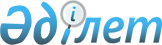 Об установлении квоты рабочих мест для трудоустройства граждан из числа молодежи, потерявших или оставшихся до наступления совершеннолетия без попечения родителей, являющихся выпускниками организаций образования и для лиц, освобожденных из мест лишения свободы, лиц, состоявших на учете службы пробации на 2021 годПостановление акимата Жуалынского района Жамбылской области от 5 мая 2021 года № 151. Зарегистрировано Департаментом юстиции Жамбылской области 11 мая 2021 года № 4976
      В соответствии со статьей 37 Закона Республики Казахстан от 23 января 2001 года "О местном государственном управлении и самоуправлении в Республике Казахстан", статьями 9, 27 Закона Республики Казахстан от 6 апреля 2016 года "О занятости населения" акимат Жуалынского района ПОСТАНОВЛЯЕТ:
      1. Установить квоту рабочих мест для трудоустройства граждан из числа молодежи, потерявших или оставшихся до наступления совершеннолетия без попечения родителей, являющихся выпускниками организаций образования и для лиц, освобожденных из мест лишения свободы, лиц, состоявших на учете службы пробации на 2021 год от общей численности работников организации независимо от организационно-правовой формы и формы собственности по Жуалынскому району согласно приложений 1, 2.
      2. Коммунальному государственному учреждению "Центр занятости населения Жуалынского района Жамбылской области" обеспечить организацию квотирования рабочих мест для молодежи, потерявших или оставшихся до наступления совершеннолетия без попечения родителей, являющихся выпускниками организаций образования и для лиц, освобожденных из мест лишения свободы, лиц, состоявших на учете службы пробации на 2021 год.
      3. Коммунальному государственному учреждению "Отдел занятости и социальных программ акимата Жуалынского района Жамбылской области" в установленном законодательством порядке обеспечить государственную регистрацию настоящего постановления в органах юстиции.
      4. Контроль за исполнением данного постановления возложить на заместителя акима района Жабагы Асхата Базарбаевича.
      5. Настоящее постановление вступает в силу со дня государственной регистрации в органах юстиции и вводится в действие по истечении десяти календарных дней после дня его первого официального опубликования. Квоты рабочих мест по Жуалынскому району для трудоустройства для граждан из числа молодежи, потерявших или оставшихся до наступления совершеннолетия без попечения родителей, являющихся выпускниками организаций образования на 2021 год Квоты рабочих мест по Жуалынскому району для трудоустройства лиц освобожденных из мест лишения свободы и лиц, состоявших на учете службы пробации на 2021 год
					© 2012. РГП на ПХВ «Институт законодательства и правовой информации Республики Казахстан» Министерства юстиции Республики Казахстан
				
      Аким района 

О. Каржауов
Приложение 1 к постановлению
акимата Жуалынского района
от 5 мая 2021 года № 151
№
Наименование организации
Списочная численность работников на начало года (человек)
Размер установленной квоты
Размер установленной квоты
№
Наименование организации
Списочная численность работников на начало года (человек)
Для граждан из числа молодежи, потерявших или оставшихся до наступления совершеннолетия без попечения родителей, являющихся выпускниками организаций образования
Для граждан из числа молодежи, потерявших или оставшихся до наступления совершеннолетия без попечения родителей, являющихся выпускниками организаций образования
№
Наименование организации
Списочная численность работников на начало года (человек)
% от списочной численности работников
количество рабочих мест (единиц)
1
Коммунальное государственное предприятие на праве хозяйственного ведения "Жасыл-Жуалы" коммунального государственного учреждения "Отдел жилищно-коммунального хозяйства, пассажирского транспорта и автомобильных дорог акимата Жуалынского района Жамбылской области"
49
2%
1
 

2
Товарищество с ограниченной ответственностью "Бурненская молочная компания"
76
1%
1
3
Государственное коммунальное предприятие на праве хозяйственного ведения "Жуалы-су" коммунального государственного учреждения "Отдел жилищно-коммунального хозяйства, пассажирского транспорта и автомобильных дорог акимата Жуалынского района Жамбылской области"
68
2%
1Приложение 2 к постановлению
акимата Жуалынского района
от 5 мая 2021 года № 151
№
Наименование организации
Списочная численность работников на начало года (человек)
Размер установленной квоты
Размер установленной квоты
Размер установленной квоты
Размер установленной квоты
№
Наименование организации
Списочная численность работников на начало года (человек)
Для лиц, освобожденных из мест лишения Свободы
Для лиц, освобожденных из мест лишения Свободы
Для лиц, состоявших на учете службы пробации
Для лиц, состоявших на учете службы пробации
№
Наименование организации
Списочная численность работников на начало года (человек)
% от списочной численности работников
количество рабочих мест (единиц)
% от списочной численности работников
количество рабочих мест (единиц)
1
Коммунальное государственное предприятие на праве хозяйственного ведения "Жасыл-Жуалы" коммунального государственного учреждения "Отдел жилищно-коммунального хозяйства, пассажирского транспорта и автомобильных дорог акимата Жуалынского района Жамбылской области"
49
2%
1
2%
1
2
Товарищество с ограниченной ответственностью "Бурненская молочная компания"
76
3%
2
3%
2
3
Государственное коммунальное предприятие на праве хозяйственного ведения "Жуалы-су" коммунального государственного учреждения "Отдел жилищно-коммунального хозяйства, пассажирского транспорта и автомобильных дорог акимата Жуалынского района Жамбылской области"
68
2%
1
2%
1
4
Коммунальное государственное учреждение "Жуалынское учреждение по охране лесов и животного мира управления природных ресурсов и регулирования природопользования акимата Жамбылской области"
72
2%
1
2%
1
5
"Злиха" крестьянское хозяйство
50
2%
1
2%
1